Управление финансов администрации Починковского муниципального районаК отчету об исполнении районного бюджета Починковского муниципального района за 2017 год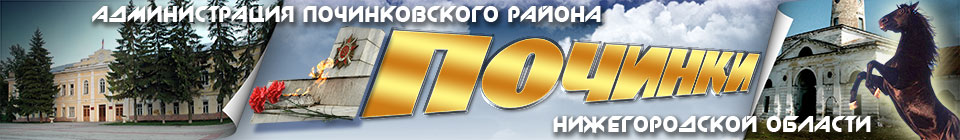 Представление, рассмотрение и утверждение годового отчета об исполнении районного бюджета ПМР за 2017 годОсновные характеристики бюджетаОбщий объем доходов районного бюджетаОбщий объем расходов районного бюджетаДефицит (профицит)районного бюджетаБюджет исполнен с превышением расходов над доходами.Доходы бюджетаОбъем и структура доходов в динамике районного бюджета Починковского муниципального района Структура налоговых и неналоговых доходов за 2017 годСтруктура безвозмездных поступлений из бюджетов бюджетной системы РФ за 2017 годДоходы районного бюджета Починковского муниципального района в расчете на 1 жителя за 2017 год            Динамика муниципального долга Починковского муниципального района за 2017 год(Тыс. руб.)Структура расходов районного бюджета Починковского муниципального районаза 2017 год по основным разделамНаибольшую долю в расходах районного бюджета Починковского муниципального района в 2017 году составили расходы по разделам: «Образование» - 60,77%, «Национальная экономика» -9,82%, «Культура» – 10,87%, «Общегосударственные вопросы» - 6,91%, «Социальная политика» - 4,61%, «Межбюджетные трансферты» - 4,49%.Исполнение расходной части районного бюджета Починковского муниципального района за 2017 год(в тыс. рублей)Расходы районного бюджетаПочинковского муниципального района на 1 жителя за 2017 год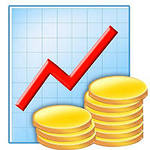 Расходы районного бюджетаПочинковского муниципального района на образование(тыс. рублей)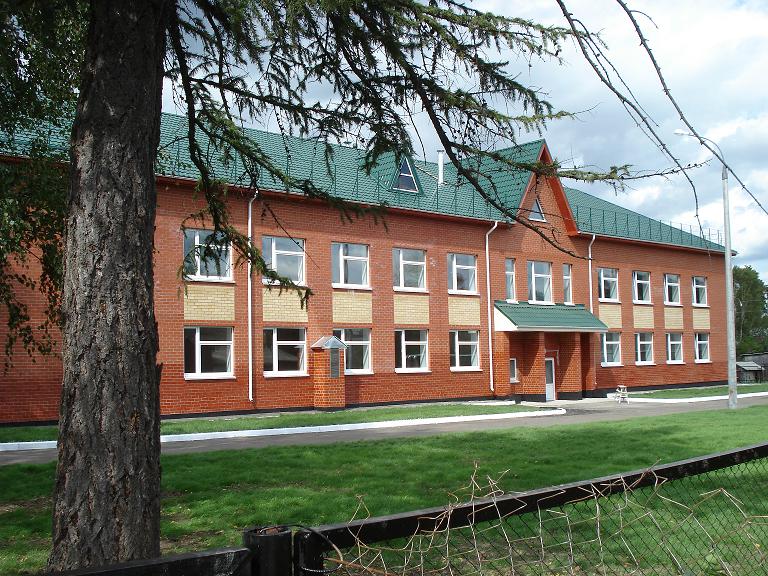 Расходы районного бюджетаПочинковского муниципального районана культуру(тыс. рублей)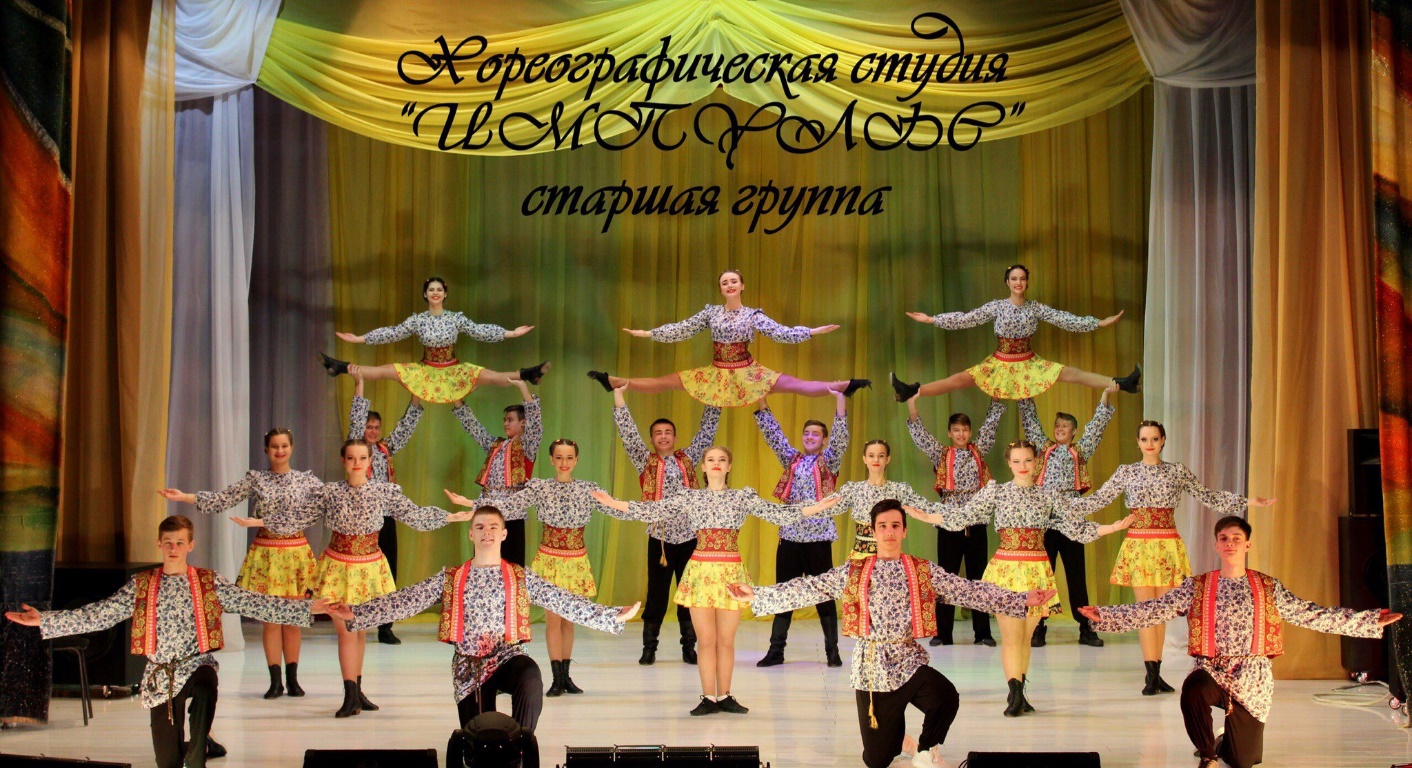 ИНФОРМАЦИЯО предоставлении  межбюджетных трансфертов бюджета поселений за 2017 год(дотации бюджетам сельсоветов на выравнивание бюджетной обеспеченности в виде субвенций из областного бюджета) ( тыс. руб.)ИНФОРМАЦИЯО предоставлении межбюджетных трансфертов бюджета поселений за 2017 год(дотации бюджетам сельсоветов на выравнивание уровня бюджетной обеспеченности за счет налоговых и неналоговых доходов муниципального района) ( тыс. руб.)Информацияо предоставлении межбюджетных трансфертов бюджетам поселений за 2017 год(иные межбюджетные трансферты на поддержку мер по обеспечению сбалансированности бюджетов поселений, из ФПТ, расходы на реализацию проекта местных инициатив  Починковского муниципального района) ( тыс. руб.)ИНФОРМАЦИЯо предоставлении межбюджетных трансфертовбюджетам сельских советов за 2017 год(субвенции на осуществление полномочий по первичному воинскому учету на территориях, где отсутствуют военные комиссариаты)Тыс.руб.Контактная информация:Начальник финансового управления Губанова Галина Васильевна.График работы с 8-00 до 17-00, перерыв с 12-00 до 13-00.Адрес: 607910, Нижегородская область, Починковский районс. Починки ул. Ленина,1Телефоны (8 83197) 5-13-31, 5-07-31Электронная почта: pch-findep@mts-nn.ruНаименование2017 год2017 год2017 год2017 год2017 год2017 год2017 годНаименованиеПервоначальный планУточненный планФактОтклонениеОтклонениеОтклонениеОтклонениеНаименованиеПервоначальный планУточненный планФактОт первоначального планаОт первоначального планаОт уточненного планаОт уточненного планаНаименованиеПервоначальный планУточненный планФактТыс. руб.%Тыс. руб.%ВСЕГО в том числе680618,9691171,4702870,122251,23,311698,71,7Налоговые и неналоговые доходы в том числе:235146,3237146,3249003,813857,55,911857,55,0Налоговые доходы220787,8222787,8235127,014339,26,512339,25,5Неналоговые доходы14358,514358,513876,8-481,7-3,4-481,7-3,4Безвозмездные поступления в том числе:445472,6454025,1453866,38393,71,9-158,8-0,03Дотации2114,12114,12114,10,00,00,00,0Субсидии25619,236442,636434,410815,242,2-8,2-0,02Субвенции408990,9405553,8405403,2-3587,7-0,9-150,6-0,04Иные межбюджетные трансферты8748,412611,012611,03862,644,20,00,0Прочие безвозмездные поступления0,055,055,055,00,00,00,0Доходы от возврата остатков субсидий, субвенций и иных межбюджетных трансфертов0,00,50,50,50,00,00,0Возврат остатков субсидий, субвенций и иных межбюджетных трансфертов0,0-2751,9-2751,9-2751,90,00,00,0НаименованиеВеличина муниципального долга на 1 января 2017 г.Предельный объем привлечения в 2017 годуПредельный объем погашения в 2017 годуВеличина муниципального долга на 1 января 2018 г.Муниципальный долг, всего0,00,00,00,0В том числе:Муниципальные гарантии0,00,00,00,0РазделНаименование2017 год2017 год2017 годРазделНаименованиеУточненный планИсполнение% исполненияРазделВСЕГО710900,6706154,999,3Разделв том числе:01Общегосударственные вопросы50042,948776,397,502Национальная оборона1411,51411,510003Национальная безопасность и правоохранительная деятельность3393,82919,88604Национальная экономика69789,369336,799,405Жилищно-коммунальное хозяйство1182010741,690,907Образование429633,4429140,499,908Культура, кинематография77704,976761,998,810Социальная политика32619,332581,099,911Физическая культура и спорт1292,11292,110012Средства массовой информации1481,41481,410014Межбюджетные трансферты (финансовая помощь)3171231712100РазделНаименованиеПлан 2017 гПлан 2017 гИсполнено за 2017 гИсполнено за 2017 гОтклонениеОтклонениеРазделНаименованиерублей в месяцрублей в годрублей в месяцрублей в годрублей в месяцрублей в годВСЕГО2055,424663,72041,624499,7-13,8-16401Общегосударственные вопросы 144,71736,21411692,3-3,7-43,902Национальная оборона4,1494,1490003Национальная безопасность и правоохранительная деятельность9,8117,78,4101,3-1,4-16,404Национальная экономика201,82421,3200,52405,6-1,3-15,705Жилищно-коммунальное хозяйство34,1409,631,1372,7-3-36,907Образование1242,214905,91240,714888,8-1,5-17,108Культура и кинематография224,72695,9221,92663,2-2,8-32,710Социальная политика94,31131,794,21130,4-0,1-1,311Физическая культура и спорт3,744,83,744,80012Средства массовой информации4,351,44,351,40014Межбюджетные трансферты (финансовая помощь)91,71100,291,71100,200Наименование2017 год2017 год2017 год2017 годУточненный планИсполнениеИсполнениеОтклонение1Расходы на дошкольное, общее и дополнительное образование, всего363380,7363380,7363310,7-70в % к общему объему расходов51,151,451,40,32Количество муниципальных учреждений образования Починковского муниципального района, всего единицв том числе:- дошкольного образования, единиц- общеобразовательных, единиц- дополнительного образования, единиц371816337181633718163----3Объем расходов на дошкольное, общее и дополнительное образование в расчете на 1 жителя, рублей в год12607,312604,912604,9-2,44Доля детей в возрасте 1 – 6 лет, состоящих на учете для определения в муниципальные дошкольные образовательные учреждения, в общей численности детей в возрасте 1 – 6 лет, (%):7,67,67,6-5Обеспеченность детей дошкольного возраста местами в дошкольных образовательных учреждениях (количество мест на 1000 детей), единиц101310131013-6Доля муниципальных дошкольных образовательных учреждений, здания которых находятся в аварийном состоянии или требуют капитального ремонта, в общем числе муниципальных дошкольных образовательных учреждений, %00007Доля муниципальных общеобразовательных учреждений, здания которых находятся в аварийном состоянии или требуют капитального ремонта, в общем числе муниципальных дошкольных образовательных учреждений, %00008Доля выпускников муниципальных общеобразовательных учреждений, не сдавших единый государственный экзамен, в общей численности выпускников муниципальных общеобразовательных учреждений, %00009Доля муниципальных общеобразовательных учреждений, реализующих программы общего образования, имеющих физкультурный зал, в общей численности муниципальных образовательных учреждений, реализующих программы общего образования, %100100100010Средний размер заработной платы пед. работников муниципальных дошкольных образовательных учреждений, рублей251002510025100011Средний размер заработной платы педагогических работников муниципальных образовательных учреждений, рублей275702757027570012Средний размер заработной платы педагогических работников муниципальных учреждений дополнительного образования, рублей252022520225202         0 13Средний размер заработной платы педагогических работников муниципальных учреждений дополнительного образования (ДШИ), рублей25565,425888,725888,7323,3Наименование        2017 г.            Уточненный планИсполнениеОтклонение1Расходы, всего, тыс. руб.86546,485603,4-943в % к общему объему расходов12,212,1-0,12Объем расходов на культуру и кинематографию в расчете на 1 жителя, рублей в год3002,72970-23,73Средний размер заработной платы работников учреждений культуры, руб.21583,0621846,29+263,23№ п/пНаименование муниципальных целевых программ.Описание конкретных направлений расходований по муниципальным целевым программам в 2017 году.Утверждено за 2017 год (тыс.руб.)Израсходовано за 2017 год (тыс.руб.)№ п/пНаименование муниципальных целевых программ.Описание конкретных направлений расходований по муниципальным целевым программам в 2017 году.Утверждено за 2017 год (тыс.руб.)Израсходовано за 2017 год (тыс.руб.)Муниципальные целевые программыМуниципальные целевые программыМуниципальные целевые программыМуниципальные целевые программыМуниципальные целевые программы1МП "Развитие образования в Починковском муниципальном районе на 2015-2016 годы и на период до 2020 года"Модернизация содержания общего образования и образовательной среды, выделение субвенции на исполнение переданных государственных полномочий в сфере образования, организация отдыха и оздоровление детей и ресурсное обеспечение сферы образования в Починковском муниципальном районе.424093,1423640,12МП "Улучшение условий охраны труда в Починковском муниципальном районе на 2016-2018 годы"Средства направлены на реализацию мероприятий по улучшению условий и охраны труда, проведение аттестации рабочих мест по условиям труда.1053,21051,93МП "Комплексное развитие систем коммунальной инфраструктуры Починковского муниципального района Нижегородской области на период 2016-2020г.г. И на перспективу до 2025 года"Средства районного бюджета были направлены на разработку проектно-сметной документации на строительство инфраструктуры ул. Елисеева с. Починки974,1355,54МП "Построение и развитие аппаратно-программного комплекса "Безопасный город" Починковского муниципального района на 2016-2018 годы"Средства направлены на обеспечение безопасности населения в Починковском муниципальном районе380,5380,55МП "Развитие малого и среднего предпринимательства в Починковском муниципальном районе на 2016-2020 годы"Средства направлены на создание и обеспечение благоприятных условий для развития и повышения конкурентоспособности малого и среднего предпринимательства в Починковском муниципальном районе30,014,16МП "Развитие культуры Починковского муниципального района на 2017-2019 годы"Средства направлены на проведение массовых мероприятий, концертных и конкурсных программ, праздников, театрализованных представлений, тематических вечеров, а также на улучшение материально-технической базы и развитие музейного дела.85213,984270,87МП "Обеспечение населения Починковского муниципального района доступным и комфортным жильём на период 2015-2017 годов"По данной программе приобретено  3 квартиры, площадь -210,1 кв. м.3248,93232,58МП "Развитие физической культуры и спорта в Починковском районе на 2015-2017годы"Средства направлены на развитие сети физкультурно-оздоровительных и спортивных сооружений, на физкультурно-оздоровительные мероприятия с детьми и подростками, физкультурно-оздоровительную и спортивно-массовую работу с населением района.1292,11292,19МП «Развитие агропромышленного комплекса Починковского муниципального района Нижегородской области"Возмещение части затрат организаций агропромышленного комплекса на уплату процентов за пользование кредитными ресурсами, проведение мероприятий по предупреждению и ликвидации болезней животных, предоставление средств на поддержку начинающих фермеров и реализация мер государственной поддержки кадрового потенциала АПК. 6178861637,310МП "Управление муниципальными финансами Починковского муниципального района Нижегородской области"Управление средствами резервного фонда администрации Починковского муниципального района, а также направлены средства на реализацию мер по оптимизации муниципального долга, на обеспечение муниципальных образований района средствами на выравнивание бюджетной обеспеченности и сбалансированности бюджетов и на повышение эффективности бюджетных расходов.46198,646000,911МП "Организация оплачиваемых общественных работ и временной занятости несовершеннолетних граждан в возрасте от 14 до 18 лет на территории Починковского муниципального района на 2015-2017 годы"Средства направлены на предоставление гражданам материальной поддержки в виде временного заработка; сохранение мотивации к труду у лиц, имеющих длительный перерыв в работе или не имеющих опыта работы, приобщение к трудовой деятельности лиц, впервые ищущих работу, не имеющих профессии; удовлетворение потребностей организаций в выполнении работ, носящих временный и сезонный характер, снижение напряженности на рынке труда.263,5263,5ИТОГО за счет средств районного бюджета 624535,9622139,2№ п/пНаименование поселенияОбъем дотацииКассовое исполнение% исполнения1Василевский1773,91773,902В.Майданский1519,31519,31003Кочкуровский212921291004Маресевский1156,91156,91005Наруксовский4590,24590,21006Починковский0007П-Хованский2120,92120,91008Ризоватовский3423,83423,81009Ужовский2540,22540,20ИТОГО19254,219254,2100№ п/пНаименование поселенияОбъем дотацииКассовое исполнение% исполнения1Василевский547,1547,102В.Майданский1166,71166,71003Кочкуровский393,2393,21004Маресевский700,8700,81005Наруксовский001006Починковский0007П-Хованский1020,91020,91008Ризоватовский82,482,41009Ужовский000ИТОГО3911,13911,1100№ п/пНаименование поселенияОбъем дотацииКассовое исполнение% исполнения1Василевский3238,03238,01002 В.Майданский717,5717,51003 Кочкуровский1141,71141,71004 Маресевский8708701005 Наруксовский2832,72832,71006Починковский514,3514,307П-Хованский1717,61717,61008Ризоватовский989,7989,71009Ужовский218,1218,10ИТОГО12239,612239,6100№ п/пНаименование поселенияОбъем субвенции на осуществление полномочий по первичному воинскому учету ,на территориях, где отсутствуют военные комиссариатыКассовое исполнение% исполнения1.В-Майданский 39,76039,7601002.Василевский 79,52179,5211003.Кочкуровский 79,52179,5211004.Маресевский 39,76039,7601005.Наруксовский 198,803198,8031006.П-Хованский 79,52179,5211007Починковский596,409596,4091008.Ризоватовский 99,40299,4021009.Ужовский 198,803198,803100Итого1411,51411,5100